ВИРОБНИЧА ПРАКТИКА                                  (ВХІДНЕ АНКЕТУВАННЯ)Шановні здобувачі вищої освіти! Просимо Вас відповісти на запитання анкети, аналіз яких допоможе підвищити рівень ефективного проходження виробничої практики.Опитування є анонімним. Його результати будуть використовуватись лише в узагальненому вигляді.Просимо Вас відповісти на запитання анкети, проставивши позначку навпроти найбільш прийнятної для вас відповіді.Заздалегідь дякуємо за співпрацю!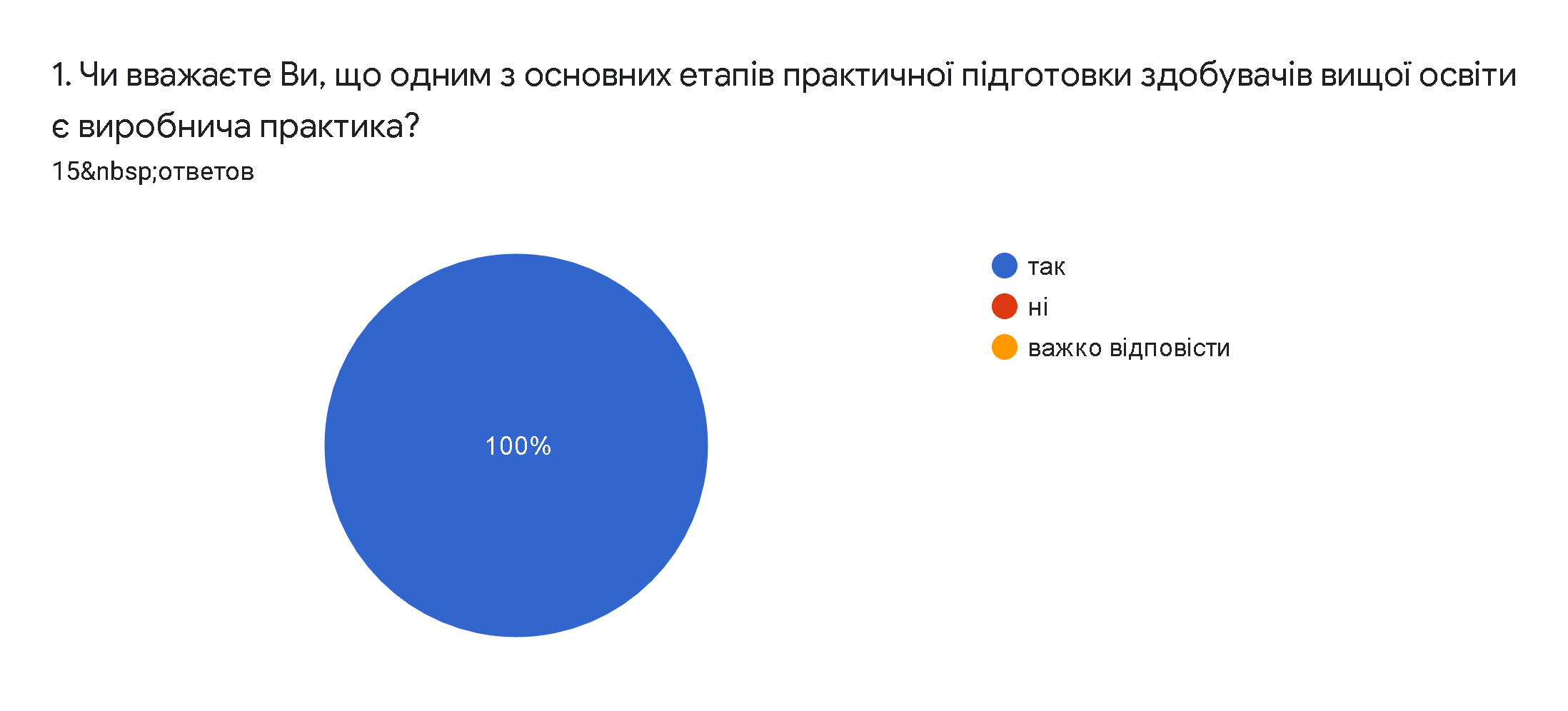 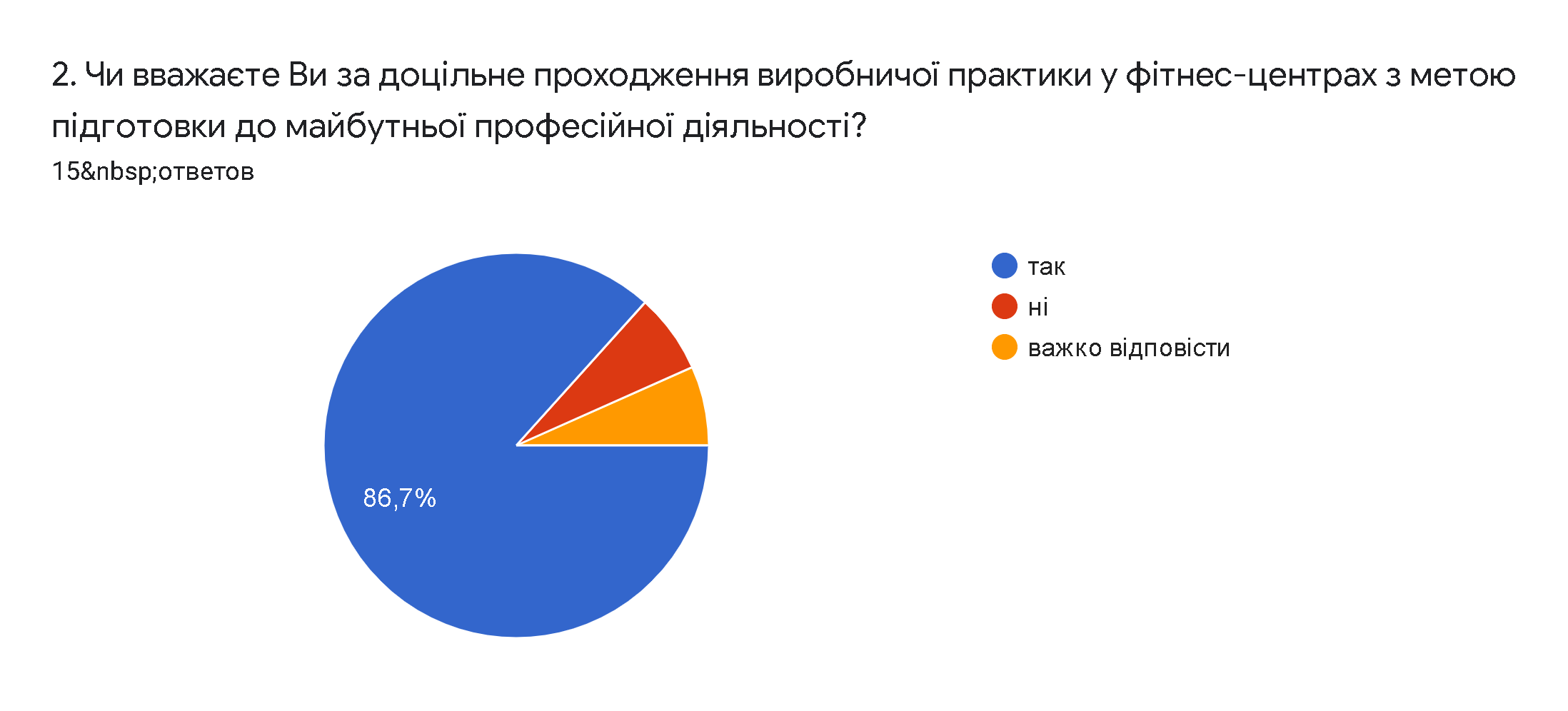 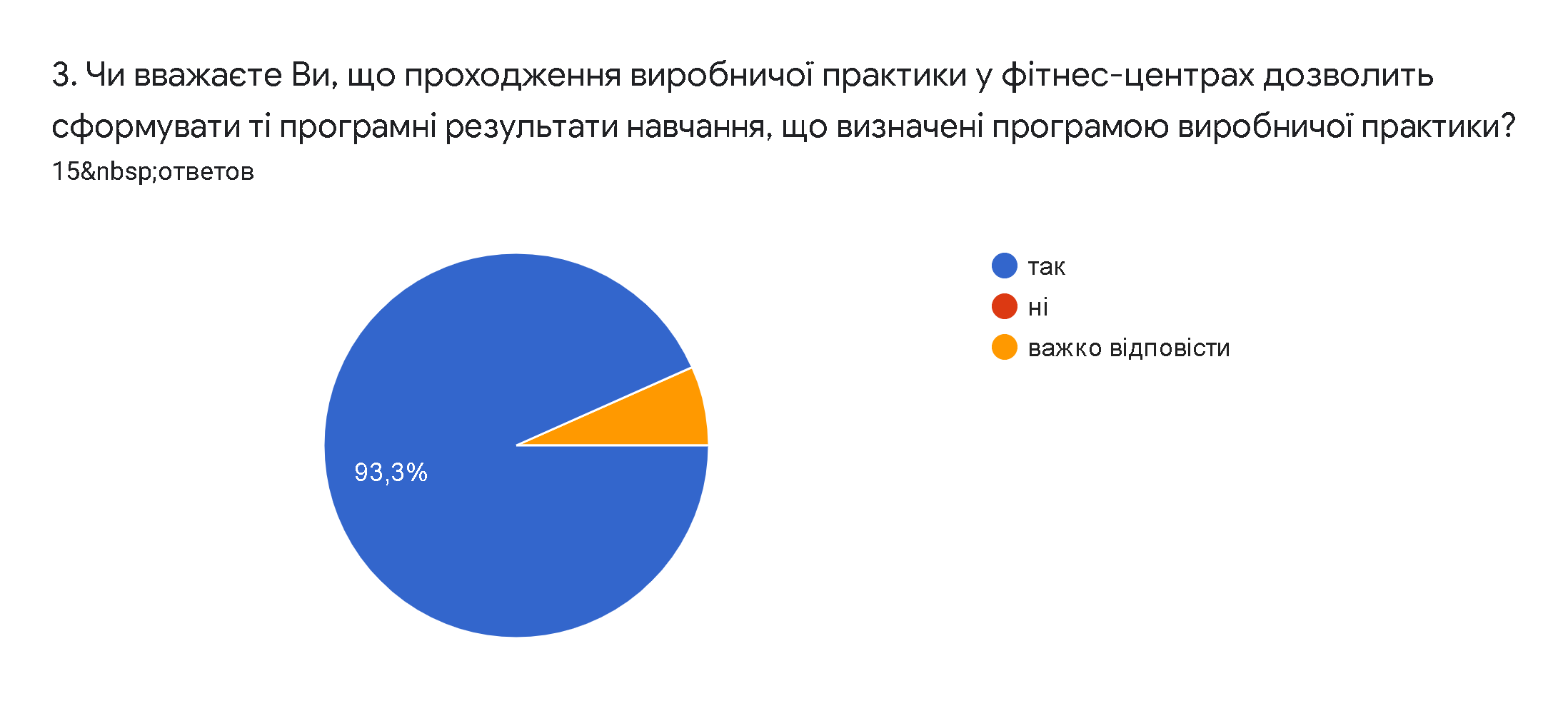 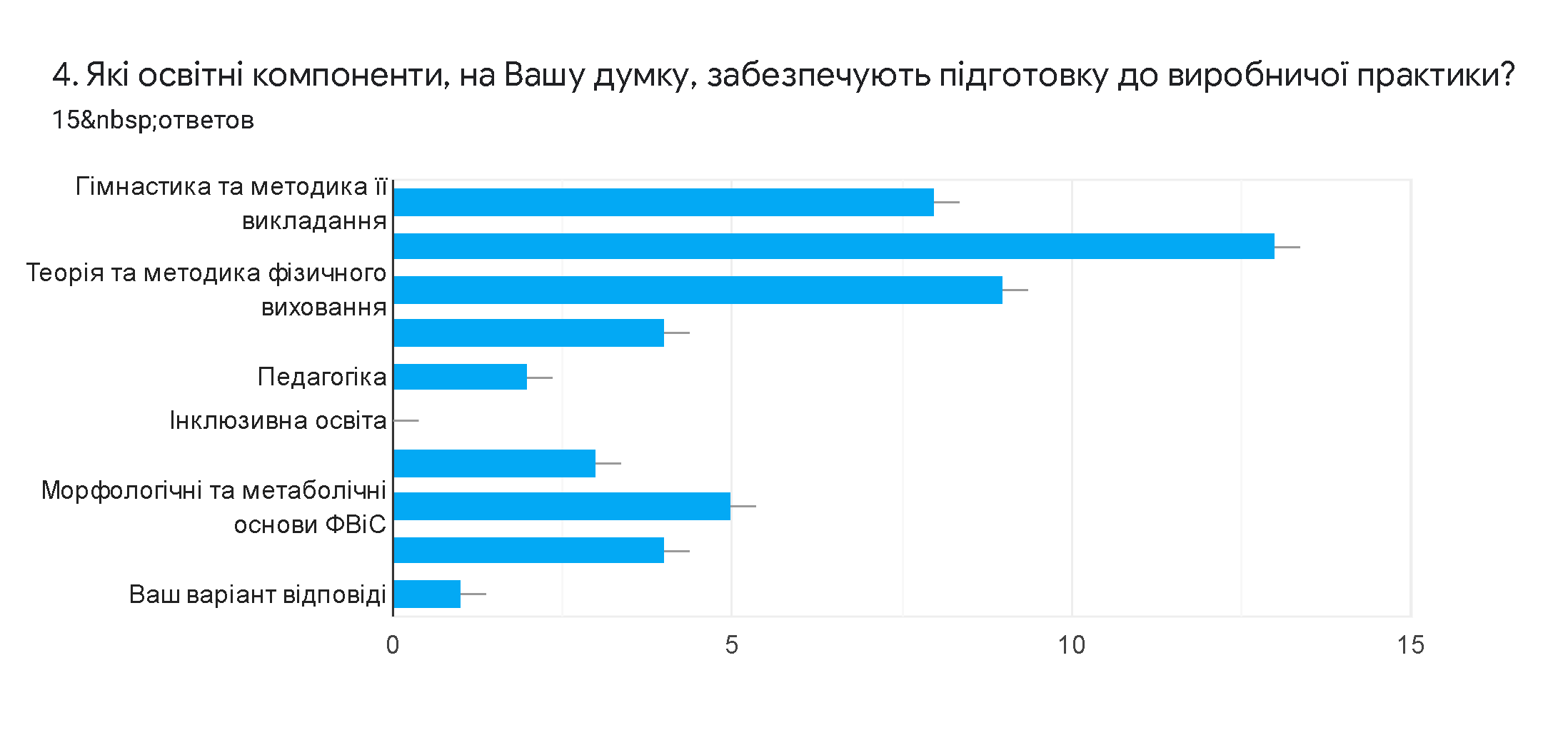 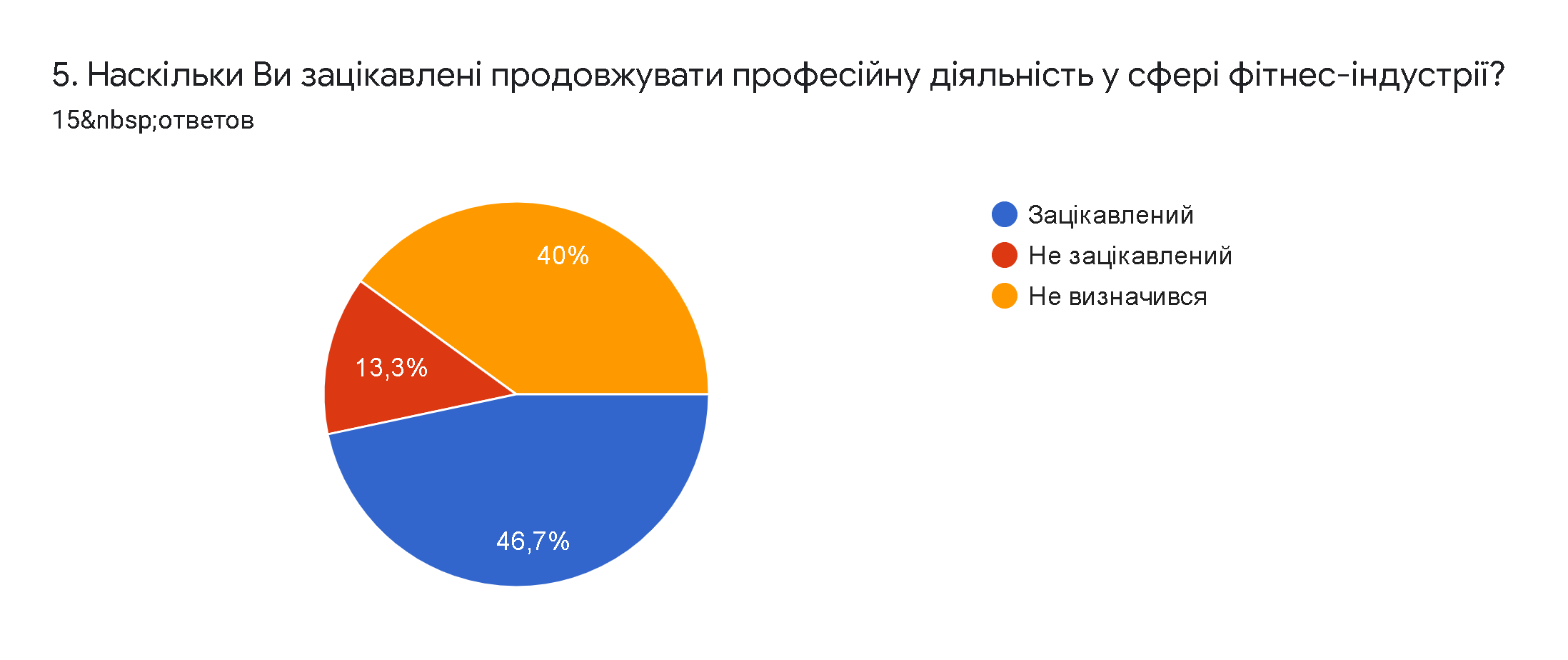 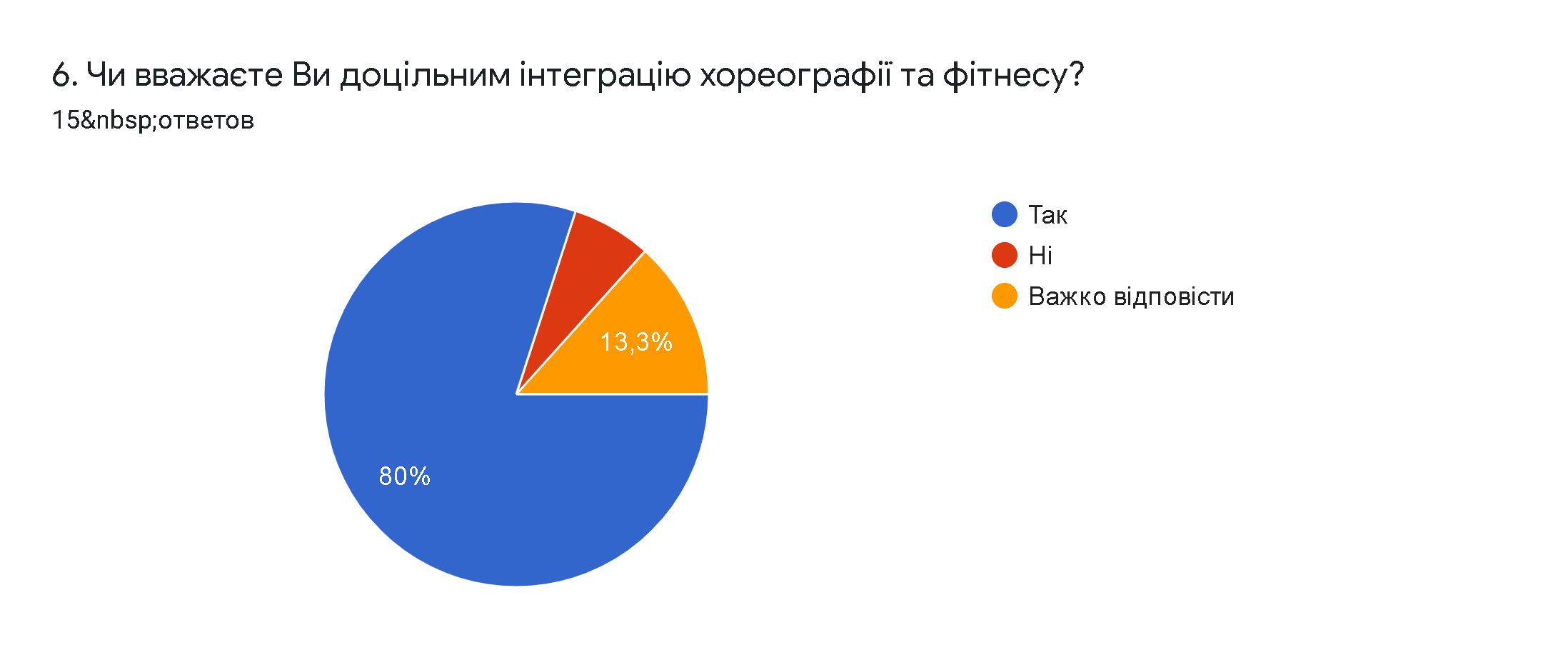 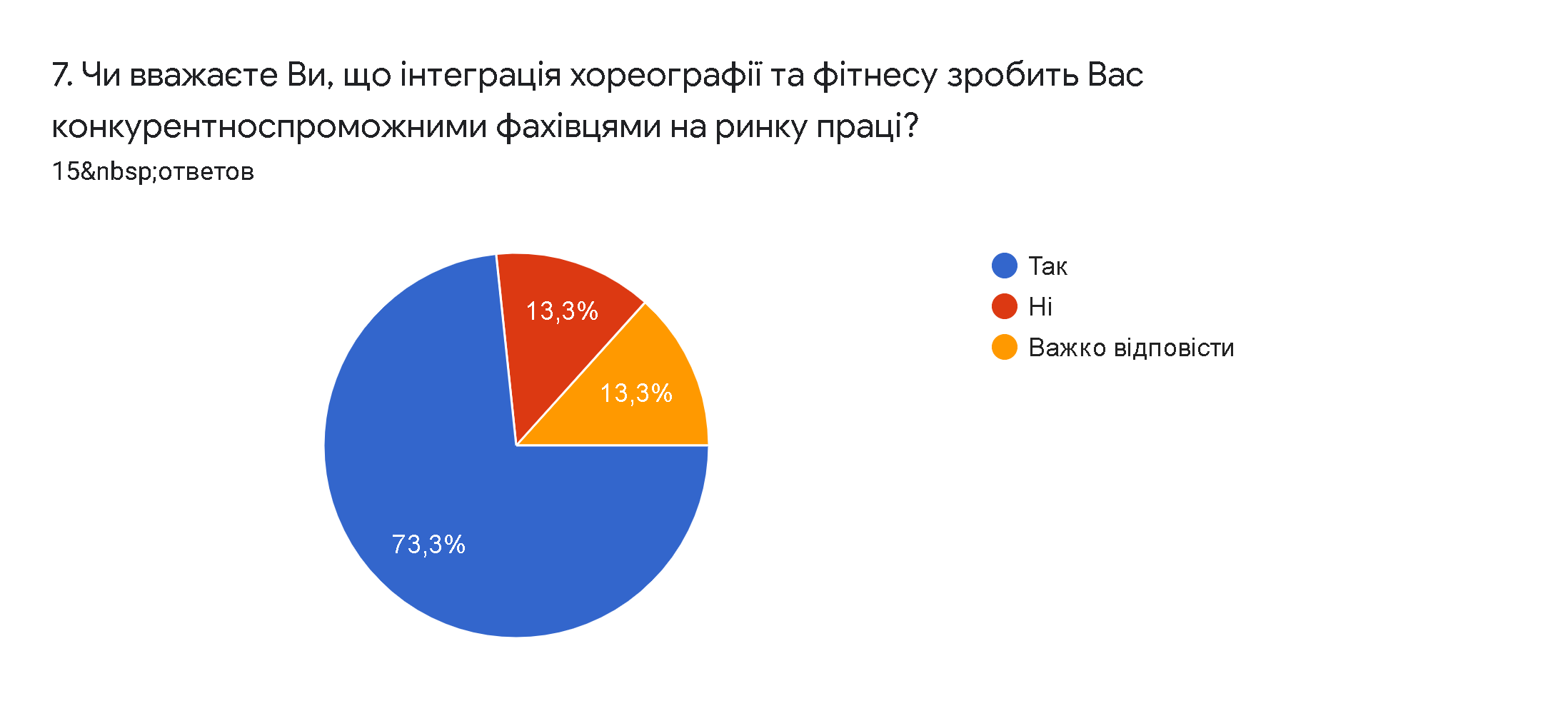 